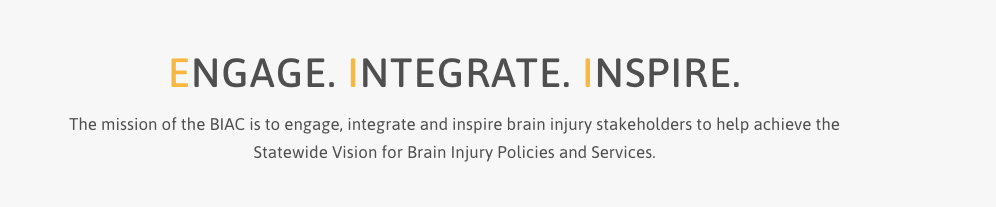 Brain Injury Advisory Council (BIAC) MeetingSeptember 10, 2021 - 10:00 a.m. - 12:00 p.m.  CTAGENDA                                   10:00 am: *Call the meeting to order – Roll Call and Introductions– Judy Nichelson* Approve June 11, 2021 meeting minutes and September 10, 2021 meeting agenda – Judy Nichelson* Open meeting announcement and public comment, if any – Judy Nichelson* Peer Support Pilot update (no-cost extension) – Keri Bennett and Emaly Ball* New TBI Grant Projects, and Opportunities for BIAC Leadership and Involvement – Keri Bennett* New Business12:00 pm:  Adjourn Next meeting: December 10, 2021